Ch. 17 – Renaissance Map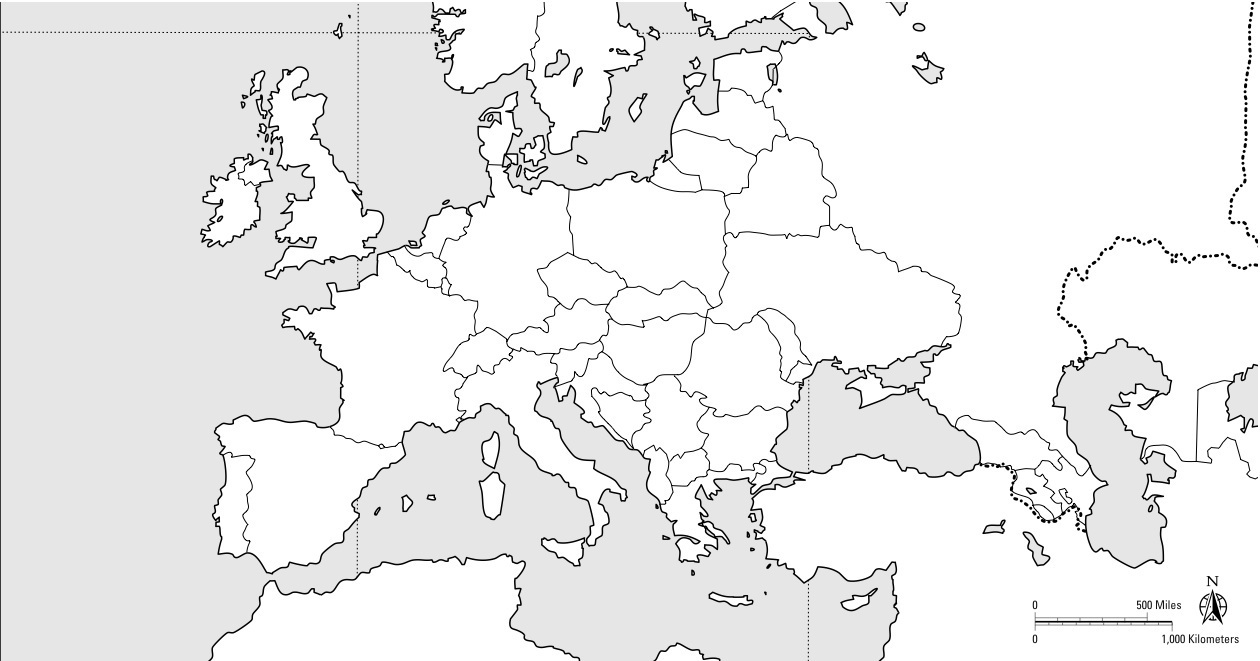 Directions:Cities (6): Paris, London, Rome, Florence, Milan, Venice Bodies of Water (3): Atlantic Ocean, North Sea, Mediterranean SeaCountries – Shade/Color (5): France, Spain, England, the Holy Roman Empire, & the Papal States Map Key (1)Total Points: __/15Ch. 17 – Reformation MapDirections:Cities (7): Avignon, Worms, Wittenberg, Constantinople, Vienna, Madrid, Geneva Religions – Shade/Color (7): Roman Catholic, Lutheran, Anglican, Calvinist, Mixed Lands, Eastern Orthodox, IslamMap Key (1)Total Points: __/15